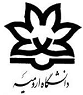 دانشکده منابع طبیعیفرم انتخاب استاد راهنمای پایاننامه دانشجویان ارشد تا پایان نیمسال دوماستاد ارجمند جناب آقای/سرکار خانم دکتر ..............................با سلاماحتراماً اینجانب............................................... به شماره دانشجویی....................................................دانشجوی مقطع کارشناسی ارشد مهندسی                    گرایش ...............................................................با اطلاع از شیوهنامه اجرایی دوره کارشناسی ارشد دانشگاه ارومیه مایل هستم پایاننامه خود را تحت راهنمایی جنابعالی انجام دهم. لذا خواهشمند است در این رابطه اعلام نظر فرمایید. ضمنا متعهد میشوم که برابر مقررات آموزشی،حداکثر تا پایان نیمسال سوم پروپوزال خود را در سامانه پایاننامهها ثبت نمایم.                                                                                               تاریخ:	                                                                            امضاء دانشجو:مدیرگروه محترمبا سلام و احترام،بدینوسیله موافقت خود را با راهنمایی پایاننامه دانشجوی ارشد آقا/خانم                           با ترکیب اساتید راهنما و مشاور زیر اعلام میدارم: تاریخ:امضاء استاد راهنمای اول:                              